Комплекс поверочный имитационный ВЗЛЕТ КПИКомплект однотипных приборов*:*- В комплект поставки всех КПИВ входят два адаптера USB-RS232/RS485 для связи с ПК и приборомПерсональный компьютер к АРМОсновная конфигурация ПК: ** - Работа  АРМ гарантируется при наличии в компьютере не менее двух USB-портов. Заполнение поля обязательно.*** - Работа АРМ гарантируется при установке лицензионной операционной системы Windows (7 или 10) и лицензионного пакета Microsoft Office версии 2013 и вышеПримечания:При заполнении карты заказа в прямоугольнике выбранной позиции ставится знак   Х  , значение параметра указывается в графе таблицы или прямоугольнике рядом с его наименованием Город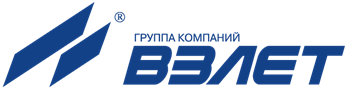 Россия, 198097, Санкт-Петербург, ул. Трефолева, 2БМконтакт- центр (бесплатный звонок) 	 8-800-333-888-7e-mail: 	 mail@vzljot.ruДокументация и программное обеспечение размещены на сайте www.vzljot.ruПлательщикРоссия, 198097, Санкт-Петербург, ул. Трефолева, 2БМконтакт- центр (бесплатный звонок) 	 8-800-333-888-7e-mail: 	 mail@vzljot.ruДокументация и программное обеспечение размещены на сайте www.vzljot.ruИНН / КПП  Россия, 198097, Санкт-Петербург, ул. Трефолева, 2БМконтакт- центр (бесплатный звонок) 	 8-800-333-888-7e-mail: 	 mail@vzljot.ruДокументация и программное обеспечение размещены на сайте www.vzljot.ruПолучательРоссия, 198097, Санкт-Петербург, ул. Трефолева, 2БМконтакт- центр (бесплатный звонок) 	 8-800-333-888-7e-mail: 	 mail@vzljot.ruДокументация и программное обеспечение размещены на сайте www.vzljot.ruПочтовый адресРоссия, 198097, Санкт-Петербург, ул. Трефолева, 2БМконтакт- центр (бесплатный звонок) 	 8-800-333-888-7e-mail: 	 mail@vzljot.ruДокументация и программное обеспечение размещены на сайте www.vzljot.ruРоссия, 198097, Санкт-Петербург, ул. Трефолева, 2БМконтакт- центр (бесплатный звонок) 	 8-800-333-888-7e-mail: 	 mail@vzljot.ruДокументация и программное обеспечение размещены на сайте www.vzljot.ruРоссия, 198097, Санкт-Петербург, ул. Трефолева, 2БМконтакт- центр (бесплатный звонок) 	 8-800-333-888-7e-mail: 	 mail@vzljot.ruДокументация и программное обеспечение размещены на сайте www.vzljot.ruтелефон, факсРоссия, 198097, Санкт-Петербург, ул. Трефолева, 2БМконтакт- центр (бесплатный звонок) 	 8-800-333-888-7e-mail: 	 mail@vzljot.ruДокументация и программное обеспечение размещены на сайте www.vzljot.ruДоставкасамовывозсамовывозЖ/ДЖ/ДАВИАРоссия, 198097, Санкт-Петербург, ул. Трефолева, 2БМконтакт- центр (бесплатный звонок) 	 8-800-333-888-7e-mail: 	 mail@vzljot.ruДокументация и программное обеспечение размещены на сайте www.vzljot.ruПеревозчикРоссия, 198097, Санкт-Петербург, ул. Трефолева, 2БМконтакт- центр (бесплатный звонок) 	 8-800-333-888-7e-mail: 	 mail@vzljot.ruДокументация и программное обеспечение размещены на сайте www.vzljot.ruПункт назначенияПункт назначенияРоссия, 198097, Санкт-Петербург, ул. Трефолева, 2БМконтакт- центр (бесплатный звонок) 	 8-800-333-888-7e-mail: 	 mail@vzljot.ruДокументация и программное обеспечение размещены на сайте www.vzljot.ruПредполагаемая дата оплатыПредполагаемая дата оплатыПредполагаемая дата оплатыПредполагаемая дата оплатыПредполагаемая дата оплатыРоссия, 198097, Санкт-Петербург, ул. Трефолева, 2БМконтакт- центр (бесплатный звонок) 	 8-800-333-888-7e-mail: 	 mail@vzljot.ruДокументация и программное обеспечение размещены на сайте www.vzljot.ruЗаявка №Дата готовности«»20      г.Заявка №от «» 20      г.Дата готовности«»20      г.Заявка №Дата готовностиисполнениебазовое базовое автоматизированное рабочее место с ПКавтоматизированное рабочее место с ПКисполнениеКПИВ-010КПИВ-032КПИВ-011КПИВ-033количество, шт.Количество комплектов однотипных приборовшт.Тип компьютера:Стационарный ПКНоутбукПроцессор:Процессор:INTEL i3INTEL i3INTEL i5INTEL i5INTEL i5INTEL i5INTEL i7INTEL i7INTEL i7Тактовая частота MHzТактовая частота MHzТактовая частота MHzТактовая частота MHzТактовая частота MHzТактовая частота MHzТактовая частота MHzОперативная память (Gb)Оперативная память (Gb)Оперативная память (Gb)Объем HDD(Gb)Объем HDD(Gb)Объем HDD(Gb)Объем HDD(Gb)Объем SSD(Gb)Объем SSD(Gb)Объем SSD(Gb)Кол-во портов USB  **Кол-во портов USB  **Кол-во портов USB  **Кол-во портов USB  **Кол-во портов USB  **Кол-во портов USB  **Кол-во портов USB  **Монитор:Жидкокристаллический дисплейЖидкокристаллический дисплейЖидкокристаллический дисплейЖидкокристаллический дисплейЖидкокристаллический дисплейЖидкокристаллический дисплейЖидкокристаллический дисплейЖидкокристаллический дисплейЖидкокристаллический дисплейЖидкокристаллический дисплейЖидкокристаллический дисплейЖидкокристаллический дисплейЖидкокристаллический дисплейЖидкокристаллический дисплейПринтер:Принтер:ЛазерныйЛазерныйЛазерныйЛазерныйСтруйныйСтруйныйСтруйныйСтруйныйСтруйныйСтруйныйСтруйныйСтруйныйЦветнойЦветнойЦветнойЦветнойЧерно-белыйЧерно-белыйЧерно-белыйЧерно-белыйЧерно-белыйБазовое лицензионное программное обеспечение ***: Базовое лицензионное программное обеспечение ***: Базовое лицензионное программное обеспечение ***: Базовое лицензионное программное обеспечение ***: Базовое лицензионное программное обеспечение ***: Базовое лицензионное программное обеспечение ***: Базовое лицензионное программное обеспечение ***: Базовое лицензионное программное обеспечение ***: Базовое лицензионное программное обеспечение ***: Базовое лицензионное программное обеспечение ***: Базовое лицензионное программное обеспечение ***: Базовое лицензионное программное обеспечение ***: Windows 7Windows 7Windows 7Windows 10Windows 10Windows 10Windows 10Microsoft OfficeMicrosoft OfficeMicrosoft OfficeMicrosoft OfficeMicrosoft OfficeЛицо заполнившее карту(ФИО, должность)(подпись)Тел.e-mail: